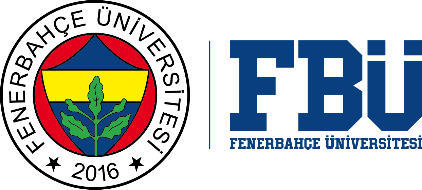 FENERBAHÇE UNIVERSITY GRADUATE SCHOOLACADEMIC HONESTY STATEMENTI declare that all the information and documents I have obtained in this work is within the framework of academic rules, that I present all the visuals, audio, written information, and results in this work is in accordance with scientific methods. I declare that I have not falsified any data, that I have referred to the sources I have used in this work complies with scientific norms, and that the work is original, except for the citations. I declare that this work was produced by me under the supervision of [Advisor's Title, Name SURNAME], and was written according to the Fenerbahce University Graduate School Term Project and Thesis Writing and Printing Guide.                                                                                                                                              Signature                                                                                                                                         Name SURNAME